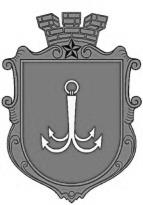                                           ОДЕСЬКА МІСЬКА РАДАПОСТІЙНА КОМІСІЯЗ ПИТАНЬ ТРАНСПОРТУ І ДОРОЖНЬОГО ГОСПОДАРСТВА ________________№_________________на №______________від______________ПОРЯДОК ДЕННИЙ			14:00			        Велика залаПро зняття з контролю рішень Одеської міської ради, контроль яких покладено на Комісію.Звіт заступника Одеського міського голови - директора департаменту земельних ресурсів Одеської міської ради Олександра Філатова щодо поточного стану Узвізу Маринеска.Інформація від КП «ОМЕТ» про поточний стан ремонтних робіт трамвайного кільця на 16-й станції Великого Фонтану та роботу нового автобусного маршруту.Інформація від КП «Одестранпарксервіс» щодо роботи паркувальних майданчиків за останні 10 місяців.Щодо розгляду змін до міської цільової програми «Безпека дорожнього руху в місті Одесі».Інші питання.пл. Думська, 1, м. Одеса, 65026, Україна